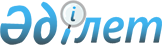 Уәкілетті банктердің ішкі валюта нарығында сұраныс пен ұсыныс көздері бойынша есеп беру тізбесі, нысандары және ұсыну мерзімдері туралы нұсқаулықты бекіту жөнінде
					
			Күшін жойған
			
			
		
					Қазақстан Республикасы Ұлттық Банкі Басқармасының 2005 жылғы 29 қазандағы N 135 Қаулысы. Қазақстан Республикасының Әділет министрлігінде 2005 жылғы 3 желтоқсанда тіркелді. Тіркеу N 3960. Күші жойылды - Қазақстан Республикасы Ұлттық Банкі Басқармасының 2012 жылғы 27 шілдедегі N 221 Қаулысымен.      Ескерту. Қаулының күшін жойылды - ҚР Ұлттық Банкі Басқармасының 2012.07.27 № 221 (2012.10.01 бастап қолданысқа енгізіледі) Қаулысымен.

      Сұраныс пен ұсыныс көздерінің, сондай-ақ ішкі валюта нарығында шетел валютасын пайдалану бағыттарының мониторингін жүзеге асыру мақсатында Қазақстан Республикасы Ұлттық Банкінің Басқармасы  ҚАУЛЫ ЕТЕДІ : 

      1. Қоса беріліп отырған Уәкілетті банктердің ішкі валюта нарығында сұраныс пен ұсыныс көздері бойынша есеп беру тізбесі, нысандары және ұсыну мерзімдері туралы нұсқаулық бекітілсін. 

      2. Осы қаулы 2006 жылғы 1 сәуірден бастап қолданысқа енеді. 

      3. Төлем балансы және валюталық реттеу департаменті (Дюгай Н.Н.): 

      1) Заң департаментімен (Шәріпов С.Б.) бірлесіп осы қаулыны Қазақстан Республикасының Әділет министрлігінде мемлекеттік тіркеуден өткізу шараларын қабылдасын; 

      2) осы қаулы Қазақстан Республикасының Әділет министрлігінде мемлекеттік тіркелген күннен бастап он күндік мерзімде оны Қазақстан Республикасының Ұлттық Банкі орталық аппаратының мүдделі бөлімшелеріне және аумақтық филиалдарына, Қазақстан Республикасының Қаржы нарығы мен қаржы ұйымдарын реттеу және қадағалау агенттігіне, уәкілетті банктерге жіберсін. 

      4. Осы қаулының орындалуын бақылау Қазақстан Республикасының Ұлттық Банкі Төрағасының орынбасары Г.З.Айманбетоваға жүктелсін.       Ұлттық Банк 

      Төрағасы       "КЕЛІСІЛДІ"       Қазақстан Республикасы 

      Қаржы нарығы мен қаржы 

      ұйымдарын реттеу және 

      қадағалау агенттігі 

      Төрағасы       2005 жылғы 11 қараша       "КЕЛІСІЛДІ" 

      Қазақстан Республикасы 

      Статистика агенттігі 

      Төрағаның бірінші орынбасары       2005 жылғы 4 қараша Қазақстан Республикасы       

Ұлттық Банкі Басқармасының     

2005 жылғы 29 қазандағы      

N 135 қаулысымен бекітілді     

Уәкілетті банктердің ішкі валюта нарығында сұраныс 

пен ұсыныс көздері бойынша есеп беру тізбесі, нысандары 

және ұсыну мерзімдері туралы нұсқаулық  1-тарау. Жалпы ережелер 

      1. Осы Нұсқаулық "Қазақстан Республикасының Ұлттық Банкітуралы", "Қазақстан Республикасындағы банктер және банк қызметітуралы", " Валюталық реттеу және валюталық бақылау туралы " Қазақстан Республикасының Заңдарына және Қазақстан Республикасы Ұлттық Банкінің (бұдан әрі - Ұлттық Банк) басқа нормативтік құқықтық актілеріне сәйкес әзірленді және уәкілетті банктердің (бұдан әрі - банктер) ішкі валюта нарығында сұраныс пен ұсыныс көздері бойынша есеп беру тізбесін, нысандарын және ұсыну мерзімдерін белгілейді.

      2. Осы Нұсқаулықтың мақсаты ішкі валюта нарығындағы банк операциялары және клиенттердің банктік шоттары және шетел валютасындағы банктік шоттарын ашпай жүргізілетін аударымдар бойынша ақша қозғалысы туралы ақпаратты жинау арқылы шетел валютасын сатып алу/сату мақсаттарында түсу/жұмсалу көздерін бірегейлендіру және бағалау болып табылады.  

2-тарау. Есеп беруді ұсыну       3. Банктің есеп беруіне: 

      1) клиенттердің банктік шоттармен және банктік шоттарын ашпай жүргізілетін аударымдар бойынша шетел валютасындағы ақша қозғалысы туралы жиынтық есеп - 1-нысан (осы Нұсқаулыққа  1-қосымша ); 

      2) банктің және оның клиенттерінің шетел валютасын сатып алу/сатуы туралы есеп - 2-нысан (осы Нұсқаулыққа  2-қосымша ); 

      3) клиенттердің шетел валютасындағы банктік шоттардағы ақша қозғалысы туралы есеп - 3-нысан (осы Нұсқаулыққа  3-қосымша ) кіреді.

      4. Банктің есеп беруі клиенттердің барлық банктік шоттары және шетел валютасындағы банктік шоттарын ашпай жүргізілетін аударымдар бойынша ақпарат негізінде тұтастай банк жүйесі бойынша ұсынылады. Банктің клиенттеріне резидент және резидент емес жеке тұлғалар, сондай-ақ филиалдар мен өкілдіктерді қоса алғанда банктер болып табылмайтын резидент және резидент емес заңды тұлғалар жатады. Есеп беруге сондай-ақ бір банктің клиенттері арасындағы операциялар және бір клиенттің банктік шоттары бойынша ақша аударымдары жөніндегі мәліметтер де кіреді.

      5. 1-нысан бойынша "Клиенттердің банктік шоттарымен және банктік шотын ашпай жүргізілетін аударымдар бойынша шетел валютасындағы ақша қозғалысы туралы жиынтық есепті" және 2-нысан бойынша "Банктердің және оның клиенттерінің шетел валютасын сатып алу/сатуы туралы есепті" банктер ай сайын жасайды. Есептерді ұсыну мерзімі - есептік кезеңнен кейінгі айдың жетінші күніне (қоса алғанда) дейін. 

      3-нысан бойынша "Клиенттердің шетел валютасындағы банктік шоттарындағы ақша қозғалысы туралы есепті" банктер он күндік сайын - айдың бірінен онына дейін, он бірінен жиырмасына дейін, жиырма бірінен күнтізбелік айдың соңғы күніне дейін жасайды. Есепті ұсыну мерзімдері - әрбір айдың төртінші, он төртінші, жиырма төртінші күндері.

      Ескерту. 52-тармақ жаңа редакцияда - ҚР Ұлттық Банкі Басқармасының 2010.07.26 N 64 (қолданысқа енгізілу тәртібін 2-т. қараңыз) Қаулысымен.

      6. Егер есеп беру мерзімінің соңғы күні жұмыс күні болмаса, онда есеп беру мерзімінің біткен күні келесі жұмыс күні болып есептеледі.

      7. Банктің есеп беруі Ұлттық Банкке электрондық тасымалдағыштармен ұсынылады.

      8. Банктің есебіне өзгерістер және/немесе толықтырулар енгізу қажет болған жағдайда есепті берген күннен бастап үш күндік мерзімде Ұлттық Банкке электрондық тасымалдағышта өзгерістер және/немесе толықтыруларды ескере отырып есепті ұсынады.

      9. Есеп беру есеп берудің әрбір нысаны үшін белгіленген бірліктерде жасалады. Ұлттық сол сияқты шетел валютасында мың бірлікпен жасалатын есеп беруде валютаның бес жүз бірлігінен кем сома нөлге дөңгелектенеді, валютаның бес жүзге тең және одан жоғары бірлігі валютаның мың бірлігіне дейін дөңгелектенеді.

      10. Есепті толтыру кезінде операцияларды жіктеу осы Нұсқаулықтың талаптарына сәйкес нақтылауды ескере отырып, Қазақстан Республикасының нормативтік құқықтық актілерін мемлекеттік тіркеу тізілімінде N 1011 болып тіркелген, Қазақстан Республикасының Ұлттық Банк Басқармасының 1999 жылғы 15 қарашадағы N 388 болып бекітілген "Қазақстан Республикасының мемлекеттік жіктеушісін - төлем белгілеудің бірыңғай жіктеушісін қолдану ережесін бекіту жөніндегі"  қаулысына сәйкес жүзеге асырылады.

      11. Қазақстан Республикасы заңды тұлғаларының, сондай-ақ Қазақстан Республикасының аумағында қызметін жүзеге асыратын филиалдары мен өкілдіктері бар резидент емес заңды тұлғалардың тізбесі 3-нысан бойынша есеп беруді жасау үшін Ұлттық Банкте қалыптасады және оның өзектілігіне қарай жазбаша түрде банктерге жіберіледі.

      12. Банк осы Нұсқаулықтың 5-тармағында көрсетілген есепті ұсынбағаны немесе ұсыну мерзімдерін бұзғаны үшін, сондай-ақ толық емес немесе шынайы емес ақпаратты бергені үшін Қазақстан Республикасының заңдарына сәйкес жауапкершілік атқарады.

      13. Ұлттық Банк өзінің өкілеттігі шегінде клиенттер тізбесін өзекті ету үшін банктен қосымша ақпарат сұратуға құқылы.  

3-тарау. Қорытынды ережелер       14. Осы Нұсқаулықпен реттелмеген мәселелер Қазақстан Республикасының заңнамасында белгіленген тәртіпте шешіледі. 

                                        Уәкілетті банктердің ішкі 

                                         валюта нарығында сұраныс 

                                        пен ұсыныс көздері бойынша 

                                       есеп беру тізбесі, нысандары 

                                          және ұсыну мерзімдері 

                                       туралы нұсқаулыққа 1-қосымша        1-нысан. Клиенттердің банктік шоттарымен және банктік 

       шотын ашпай жүргізілетін аударымдары бойынша шетел 

        валютасындағы ақша қозғалысы туралы жиынтық есеп      Ескерту. 1-қосымшаға өзгерту енгізілді - ҚР Ұлттық Банкі Басқармасының 2010.07.26 N 64 (қолданысқа енгізілу тәртібін 2-т. қараңыз) Қаулысымен.______________________________          200__ жылғы _______________ 

  (уәкілетті банктің атауы)                             (айы)                                                           мың теңге         Басшы _________________________________ 

                       (аты-жөні)       Бас бухгалтер __________________________ 

                           (аты-жөні)  1-қосымшаны толтыру жөніндегі нұсқаулар       Ескерту. Нұсқауларға өзгерту енгізілді - ҚР Ұлттық Банкі Басқармасының 2010.07.26 N 64 (қолданысқа енгізілу тәртібін 2-т. қараңыз) Қаулысымен.      1-нысан "Клиенттердің банктік шоттарымен және банктік шотын ашпай жүргізілетін аударымдары бойынша шетел валютасындағы ақша қозғалысы туралы жиынтық есеп" (бұдан әрі - 1-нысан) шетел валютасының түсу және пайдалану бағыттарының көздері бөлігінде толтырылады. 

      1-нысан екі бөліктен тұрады: 1-бөлім - Шетел валютасының клиенттердің пайдасына түсуі, 2-бөлім - Клиенттердің шетел валютасын шоттан алуы және/немесе аударуы. 

      1-нысан мың теңгемен толтырылады. 1-нысанды толтырған кезде бухгалтерлік есеп мақсатында қабылданған операция жасалған күнгі валюта айырбастау бағамын пайдалану қажет. 

      1-нысанды толтырған кезде мына шарттардың орындалуын қамтамасыз ету қажет:

      барлық жолдар бойынша 1-баған 2, 3, 4, 5-бағандардың сомасына тең;

      коды 10000 жол = коды 11000 жол + коды 12000 жол + коды 13000 жол + коды 14000 жол + коды 15000 жол;

      коды 11000 жол = коды 11100 жол + коды 11200 жол;

      коды 11200 жол = коды 11210 жол + коды 11220 жол + коды 11230 жол + коды 11240 жол + коды 11250 жол + коды 11260 жол;

      коды 11240 жол >= коды 11241 жол + коды 11242 жол;

      коды 11241 жолда резидент банктерден тартқан заемдарына сондай-ақ клиенттердің есеп беретін банктен тартқан заемдары кіреді;

      коды 11250 жол >= коды 11251 жол + коды 11252 жол + коды 11253 жол + коды 11254 жол + коды 11255 жол;

      коды 13000 жол = коды 13001 жол + коды 13002 жол;

      коды 13001 жолда клиенттердің резидент банктерде ашылған өз банк шоттарынан ақша аударымдарына сондай-ақ клиенттердің есеп беретін банкте ашылған банк шотынан ақша аударымдары (банкішілік аударымдар) кіреді;

      коды 14000 жол = коды 14100 жол + коды 14200 жол;

      коды 15000 жол = коды 15100 жол + коды 15200 жол;

      коды 20000 жол = коды 21000 жол + коды 22000 жол + коды 23000 жол + коды 24000 жол + коды 25000 жол;

      коды 21000 жол = коды 21100 жол + коды 21200 жол;

      коды 21200 жол = коды 21210 жол + коды 21220 жол + коды 21230 жол + коды 21240 жол + коды 21250 жол + коды 21260 жол;

      коды 21240 жол >= коды 21241 жол + коды 21242 жол;

      коды 21241 жолда клиенттердің резидент банктерден тартқан заемдары бойынша міндеттемелерді орындау операцияларына сондай-ақ клиенттердің есеп беретін банктен тартқан заемдары бойынша міндеттемелерді орындау операциялары кіреді;

      коды 21250 жол >= коды 21251 жол + коды 21252 жол + коды 21253 жол + коды 21254 жол + коды 21255 жол;

      коды 23000 жол = коды 23001 жол + коды 23002 жол;

      коды 23001 жолда клиенттердің резидент банктерде ашылған өз банк шоттарына ақша аударымдарына сондай-ақ клиенттердің есеп беретін банкте ашылған өз банк шоттарына ақша аударымдары (банкішілік аударымдар) кіреді;

      коды 24000 жол = коды 24100 жол + коды 24200 жол;

      коды 25000 жол = коды 25100 жол + коды 25200 жол.

                                        Уәкілетті банктердің ішкі 

                                         валюта нарығында сұраныс 

                                        пен ұсыныс көздері бойынша 

                                       есеп беру тізбесі, нысандары 

                                          және ұсыну мерзімдері 

                                       туралы нұсқаулыққа 2-қосымша             2-нысан. Банктің және оның клиенттерінің 

        шетел валютасын сатып алу және сату туралы есебі ______________________________          200__ жылғы _______________ 

  (уәкілетті банктің атауы)                             (айы)                    1-бөлім. Банк операциялары       Ескерту. 1-бөлімге өзгерту енгізілді - ҚР Ұлттық Банкі Басқармасының 2010.07.26 N 64 (қолданысқа енгізілу тәртібін 2-т. қараңыз) Қаулысымен.               2-бөлім. Банк клиенттерінің операциялары       Ескерту. 2-бөлімге өзгерту енгізілді - ҚР Ұлттық Банкі Басқармасының 2010.07.26 N 64 (қолданысқа енгізілу тәртібін 2-т. қараңыз) Қаулысымен.                                                         мың теңге       Басшы _________________________________ 

                       (аты-жөні)       Бас бухгалтер __________________________ 

                           (аты-жөні)  2-қосымшаны толтыру жөніндегі нұсқаулар       Ескерту. Нұсқауларға өзгерту енгізілді - ҚР Ұлттық Банкі Басқармасының 2010.07.26 N 64 (қолданысқа енгізілу тәртібін 2-т. қараңыз) Қаулысымен.      2-нысан Банктің және оның клиенттерінің шетел валютасын сатып алу және сату туралы есебі»(бұдан әрі - 2-нысан) банктің және банк клиенттерінің шетел валютасын сатып алу және сату ауқымдарын (1-бөлім. Банк операциялары) (2-бөлім. Банк клиенттерінің операциялары) көрсетеді. 

      1-бөлімнің және 2-бөлімнің 1-бағаны бойынша сатып алынатын және сатылатын шетел валютасының ауқымдары мың теңгемен көрсетіледі. Жалпы көлемдерге теңгемен де, және басқа да шетел валютасымен сату және сатып алу кіреді. 2-нысанды толтырған кезде бухгалтерлік есеп мақсатында қабылданған операция жасалған күнгі валюта айырбастау бағамын пайдалану қажет. 

      1-бөлімнің 2, 3, 4-бағандары бойынша, тиісінше, сатып алынатын және сатылатын АҚШ долларының (USD), Еуроның (EUR) және Ресей рублінің көлемі (RUR) тиісті валютаның мың бірлігімен көрсетіледі. 

      1-бөлімнің кодтары 110000 және 120000 жолдарына банк клиенттерімен, банктің айырбастау орындары арқылы тұрғындармен жүргізілетін айырбастау операциялары бойынша және Қазақстан қор биржасы мен банкаралық нарықта жасалған операциялар бойынша мәліметтер кіреді.  

      2-бөлімде деректер шетел валютасын теңгеге және басқа шетел валютасына сатып алу/сату операциялары, сондай-ақ резидент клиенттер және резидент емес клиенттер жүзеге асыратын операциялар бөлігінде көрсетіледі. 

      Шетел валютасын банктің айырбастау орындары арқылы сатып алуды/сатуды жүзеге асырған жеке тұлғалар (тұрғындар) банк клиенттеріне жатпайды. 

      2-нысанды толтырған кезде мына шарттардың орындалуын қамтамасыз ету қажет:

      коды 110000 жол = коды 110001 жол + коды 110002 жол + коды 110003 + коды 110004 жол;

      коды 120000 жол = коды 120001 жол + коды 120002 жол + коды 120003 жол + коды 120004 жол;

      барлық жолдар бойынша 1-баған 2, 3, 4, 5-бағандардың сомасына тең;

      коды 210000 жол = коды 211000 жол + коды 212000 жол;

      коды 211000 жол >= коды 211400 жол;

      коды 212000 жол >= коды 212400 жол;

      коды 212400 жол = коды 212409 жол + коды 212410 жол + коды 212420 жол;

      коды 212410 жол = коды 212411 жол + коды 212412 жол + коды 212413 жол + коды 212414 жол + коды 212415 жол + коды 212416 жол  + коды 212417 жол;

      коды 212420 жол = коды 212421 жол + коды 212422 жол + коды 212423 жол + коды 212424 жол + коды 212425 жол + коды 212426 жол + коды 212427 жол;

      коды 220000 жол = коды 221000 жол + коды 222000 жол;

      коды 221000 жол >= коды 221400 жол;

      коды 222000 жол >= коды 222400 жол.

      2-нысанды толтырған кезде 2-нысанның және 1-нысанның деректерін төмендегідей келісуді қамтамасыз ету қажет:

      2-нысанның 2-бағанының коды 211400 жолы = 1-нысанның коды 14100 жолы (2-баған + 3-баған);

      2-нысанның 3-бағанының коды 211400 жолы = 1-нысанның коды 14100 жолы (4-баған + 5-баған);

      2-нысанның 2-бағанының коды 212400 жолы = 1-нысанның коды 14200 жолы (2-баған + 3-баған);

      2-нысанның 3-бағанының коды 212400 жолы = 1-нысанның коды 14200 жолы (4-баған + 5-баған);

      2-нысанның 2-бағанының коды 221400 жолы = 1-нысанның коды 24100 жолы (2-баған + 3-баған);

      2-нысанның 3-бағанының коды 221400 жолы = 1-нысанның коды 24100 жолы (4-баған + 5-баған);

      2-нысанның 2-бағанының коды 222400 жолы = 1-нысанның коды 24200 жолы (2-баған + 3-баған);

      2-нысанның 3-бағанының коды 222400 жолы = 1-нысанның коды 24200 жолы (4-баған + 5-баған).

                                        Уәкілетті банктердің ішкі 

                                         валюта нарығында сұраныс 

                                        пен ұсыныс көздері бойынша 

                                       есеп беру тізбесі, нысандары 

                                          және ұсыну мерзімдері 

                                       туралы нұсқаулыққа 3-қосымша        3-нысан. Клиенттердің шетел валютасындағы банктік 

            шоттарындағы ақша қозғалысы туралы есеп       Ескерту. 3-қосымшаға өзгерту енгізілді - ҚР Ұлттық Банкі Басқармасының 2010.07.26 N 64 (қолданысқа енгізілу тәртібін 2-т. қараңыз) Қаулысымен.__________________________       200__ жылғы __________ __онкүндігі 

(уәкілетті банктің атауы)                      (айы)                                банктік шоты валютасының мың бірлігі          Басшы _________________________________ 

                       (аты-жөні)       Бас бухгалтер __________________________ 

                           (аты-жөні)  3-қосымшаны толтыру жөніндегі нұсқаулар       Ескерту. Нұсқауларға өзгерту енгізілді - ҚР Ұлттық Банкі Басқармасының 2010.07.26 N 64 (қолданысқа енгізілу тәртібін 2-т. қараңыз) Қаулысымен.      3-нысан Клиенттердің шетел валютасындағы банктік шоттарындағы ақша қозғалысы туралы есеп»(бұдан әрі - 3-нысан) Ұлттық Банк белгілеген тізбеге кіретін банктің әрбір клиенті бойынша толтырылады. 3-нысан банк клиенттерінің шетел валютасындағы банктік шоттарының жалпы ахуалын: операциялар нәтижесінде болған есепті кезең басындағы өзгерістерді бөле отырып, кезең басындағы және аяғындағы қалдықтарды көрсетеді. 3-нысанда банк клиенттерінің мына валюталармен: АҚШ долларымен, еуромен, ресей рублімен ашылған банк шоттары бойынша ақша қалдығы және қозғалысы көрсетіледі. Деректер банктік шоты валютасының мың бірлігімен толтырылады. 

      3-нысанды толтырған кезде банктік шоты валютасынан басқа валютамен клиенттің төлемін/аударымын жасаған жағдайда, төлем/аударым валюта айырбасы ретінде емес, нағыз мәнімен көрсетіледі. Клиенттің бизнес сәйкестендіру нөмірі (БСН) болмаған кезде клиенттің салық төлеушісінің тіркеу нөмірі (СТН) көрсетіледі.

      3-нысанды толтырған кезде мына шарттардың орындалуын қамтамасыз ету қажет:

      кестенің барлық жолдары бойынша 1, 2, 3-бағандар барлық клиенттер бойынша банк шотының тиісті валютасы бойынша мәндердің сомаларына тең болуы тиіс;

      коды 100000 жол = өткен есепті кезеңнің коды 300000 жолы;

      коды 300000 жол = коды 100000 жол + (коды 210000 жол – коды 210400 жол) + коды 410400 жол – (коды 220000 жол – коды 220400 жол) – коды 420400 жол;

      коды 210000 жол = коды 211000 жол + коды 212000 жол + коды 210300 жол + коды 210400 жол + коды 210500 жол;

      коды 211000 жол = коды 211110 жол + коды 211120 жол + коды 211130 жол + коды 211140 жол + коды 211150 жол + коды 211160 жол;

      коды 211140 жол >= коды 211141 жол + коды 211142 жол;

      коды 211141 жолда резидент банктерден заемдар тарту бойынша операцияларға сондай-ақ есеп беретін банктен тартқан заемдар кіреді;

      коды 211150 жол = коды 211151 жол + коды 211152 жол;

      коды 212000 жол = коды 212110 жол + коды 212120 жол + коды 212130 жол + коды 212140 жол + коды 212150 жол + коды 212160 жол;

      коды 212140 жол >= коды 212141 жол + коды 212142 жол;

      коды 212141 жолда резидент банктерден заемдар тарту бойынша операцияларға сондай-ақ есеп беретін банктен тартқан заемдар кіреді;

      коды 212150 жол = коды 212151 жол + коды 212152 жол;

      коды 210300 жол = коды 210301 жол + коды 210302 жол;

      коды 210301 жолда клиенттердің резидент банктерде ашылған өз банк шоттарынан ақша аударымдарына сондай-ақ клиенттердің есеп беретін банкте ашылған өз банк шотына ақша аударымдары (банкішілік аударымдар) кіреді;

      коды 220000 жол = коды 221000 жол + коды 222000 жол + коды 220300 жол + коды 220400 жол + коды 220500 жол;

      коды 221000 жол = коды 221110 жол + коды 221120 жол + коды 221130 жол + коды 221140 жол + коды 221150 жол + коды 221160 жол;

      коды 221140 жол > = коды 221141 жол + коды 221142 жол;

      коды 221141 жолда резидент банктерден тартқан заемдар бойынша міндеттемелерді орындау операцияларына сондай-ақ есеп беретін банктен тартқан заемдар бойынша міндеттемелерді орындау операциялары кіреді;

      коды 221150 жол = коды 221151 жол + коды 221152 жол;

      коды 222000 жол = коды 222110 жол + коды 222120 жол + коды 222130 жол + коды 222140 жол + коды 222150 жол + коды 222160 жол;

      коды 222140 жол >= коды 222141 жол + коды 222142 жол;

      коды 222141 жолда резидент банктерден тартқан заемдар бойынша міндеттемелерді орындау операцияларына сондай-ақ есеп беретін банктен тартқан заемдар бойынша міндеттемелерді орындау операциялары кіреді;

      коды 222150 жол = коды 222151 жол + коды 222152 жол;

      коды 220300 жол = коды 220301 жол + коды 220302 жол;

      коды 220301 жолда клиенттердің резидент банктерде ашылған өз банк шоттарына ақша аударымдарына сондай-ақ клиенттердің есеп беретін банкте ашылған өз банк шотына ақша аударымдары (банкішілік аударымдар) кіреді;

      коды 410400 жол >= коды 412400 жол.
					© 2012. Қазақстан Республикасы Әділет министрлігінің «Қазақстан Республикасының Заңнама және құқықтық ақпарат институты» ШЖҚ РМК
				N Көрсеткіштің атауы  жол- 

дың 

коды Бар- 

лығы резиденттер резиденттер резидент 

еместер резидент 

еместер N Көрсеткіштің атауы  жол- 

дың 

коды Бар- 

лығы оның ішінде 

операциялар 

бойынша оның ішінде 

операциялар 

бойынша оның ішінде 

операциялар 

бойынша оның ішінде 

операциялар 

бойынша N Көрсеткіштің атауы  жол- 

дың 

коды Бар- 

лығы рези- 

дент- 

тер- 

мен рези- 

дент 

емес- 

тер- 

мен рези- 

дент- 

тер- 

мен рези- 

дент 

емес- 

тер- 

мен А Б В 1 2 3 4 5 1 1-бөлім. Шетел валютасының 

клиенттердің пайдасына түсімі 1-бөлім. Шетел валютасының 

клиенттердің пайдасына түсімі 1-бөлім. Шетел валютасының 

клиенттердің пайдасына түсімі 1-бөлім. Шетел валютасының 

клиенттердің пайдасына түсімі 1-бөлім. Шетел валютасының 

клиенттердің пайдасына түсімі 1-бөлім. Шетел валютасының 

клиенттердің пайдасына түсімі 1-бөлім. Шетел валютасының 

клиенттердің пайдасына түсімі 2 Барлығы 10000 3 оның ішінде: 4 Қарсы әріптестердің төлемдері және банктік шоттарына аударымдары: 11000 5 заңды тұлға болып құрылмастан шаруашылық жүргізушілер ретінде тіркелгендерді қосқанда, жеке тұлғалардың 11100 6 заңды тұлғалардың 11200 7 оның ішінде мынадай операциялар бойынша: 8 тауарлар және материалдық емес активтер сату 11210 9 қызмет көрсету  11220 10 берілген заемдар бойынша негізгі борыш сомасын және кірістер алу 11230 11 заемдар тарту 11240 12 оның ішінде: 13 резидент банктерден 11241 Х Х 14 резидент емес банктерден 11242 Х Х 15 бағалы қағаздармен,  вексельдермен операциялар және капиталға қатысуды қамтамасыз ететін жарналар 11250 16 оның ішінде: 17 қатысушылардың акциялары, жарналары және резиденттердің капиталына қатысуды қамтамасыз ететін басқа құралдар, резиденттердің инвестициялық қорларының пайлары 11251 18 қатысушылардың акциялары, жарналары және резидент еместердің капиталына қатысуды қамтамасыз ететін басқа құралдар, резидент еместердің инвестициялық қорларының пайлары 11252 19 Қазақстан Республикасының мемлекеттік борыштық бағалы қағаздары  11253 20 басқа резиденттер шығарған борыштық бағалы қағаздар және вексельдер 11254 21 резидент еместер шығарған борыштық бағалы қағаздар және вексельдер 11255 22 басқа да ақша аударымдары 11260 23 Банк шотын ашпастан жасалған аударымдар 12000 24 Клиенттердің өз банктік шоттарынан жасаған аударымдары 13000 Х Х 25 оның ішінде ашылғаны: 26 резидент банктерде 13001 Х Х 27 резидент емес банктерде 13002 Х Х 28 Теңгеге шетел валютасын сатып алу 14000 29 оның ішінде: 30 заңды тұлға болып құрылмастан шаруашылық жүргізушілер ретінде тіркелгендерді қосқанда, жеке тұлғалар 14100 31 заңды тұлғалар 14200 32 Өздерінің банктік шоттарына қолма-қол шетел валютасын есепке алу 15000 Х Х 33 оның ішінде: 34 заңды тұлға болып құрылмастан шаруашылық жүргізушілер ретінде тіркелгендерді қосқанда, жеке тұлғалар 15100 Х Х 35 заңды тұлғалар 15200 Х Х 36 2-бөлім. Клиенттердің шетел валютасын 

алуы және/немесе аударуы 2-бөлім. Клиенттердің шетел валютасын 

алуы және/немесе аударуы 2-бөлім. Клиенттердің шетел валютасын 

алуы және/немесе аударуы 2-бөлім. Клиенттердің шетел валютасын 

алуы және/немесе аударуы 2-бөлім. Клиенттердің шетел валютасын 

алуы және/немесе аударуы 2-бөлім. Клиенттердің шетел валютасын 

алуы және/немесе аударуы 2-бөлім. Клиенттердің шетел валютасын 

алуы және/немесе аударуы 37 Барлығы 20000 38 оның ішінде: 39 Қарсы әріптестерге төмендегі банктік шоттарынан жасалатын төлемдер және аударымдар: 21000 40 заңды тұлға болып құрылмастан шаруашылық жүргізушілер ретінде тіркелгендерді қосқанда, жеке тұлғалардан 21100 41 заңды тұлғалардан 21200 42 оның ішінде мынадай операциялар бойынша: 43 тауарлар және материалдық емес активтер сатып алу 21210 44 көрсетілетін қызметтерді алу 21220 45 заемдар беру 21230 46 заемдар бойынша міндеттемелерді орындау 21240 47 оның ішінде:  48 резидент банктерден 21241 Х Х 49 резидент емес банктерден 21242 Х Х 50 бағалы қағаздармен, вексельдермен операциялар және капиталға қатысуды қамтамасыз ететін жарналар 21250 51 оның ішінде: 52 қатысушылардың акциялары, жарналары және резиденттердің капиталына қатысуды қамтамасыз ететін басқа құралдар, резиденттердің инвестициялық қорларының пайлары  21251 53 қатысушылардың акциялары, жарналары және резидент еместердің капиталына қатысуды қамтамасыз ететін басқа құралдар, резиденттердің инвестициялық қорларының пайлары 21252 54 Қазақстан Республикасының мемлекеттік борыштық бағалы қағаздары 21253 55 басқа резиденттер шығарған борыштық бағалы қағаздар және вексельдер  21254 56 резидент еместер шығарған борыштық бағалы қағаздар 21255 57 басқа да ақша аударымдары 21260 58 Банктік шотын ашпастан жасалған аударымдар 22000 59 Клиенттердің өз банктік шоттарына жасаған аударымдары 23000 Х Х 60 оның ішінде мыналарда ашылған: 61 резидент банктерде 23001 Х Х 62 резидент емес банктерде 23002 Х Х 63 Шетел валютасын теңгемен сату 24000 64 оның ішінде: 65 заңды тұлға болып құрылмастан шаруашылық жүргізушілер ретінде тіркелгендерді қосқанда, жеке тұлғалар 24100 66 заңды тұлғалар 24200 67 Өздерінің банктік шоттарынан қолма-қол шетел валютасын алу 25000 68 оның ішінде: 69 заңды тұлға болып құрылмастан шаруашылық жүргізушілер ретінде тіркелгендерді қосқанда, жеке тұлғалар 25100 Х Х 70 заңды тұлғалар 25200 Х Х N Көрсеткіштің атауы Жолдың 

коды Барлығы 

(мың 

теңге) оның ішінде валюта түрлері бойынша (шетел валютасының мың бірлігі) оның ішінде валюта түрлері бойынша (шетел валютасының мың бірлігі) оның ішінде валюта түрлері бойынша (шетел валютасының мың бірлігі) N Көрсеткіштің атауы Жолдың 

коды Барлығы 

(мың 

теңге) USD EUR RUR А Б В 1 2 3 4 1 Банктің шетел валютасын сатып алуы 110000 2 оның ішінде: 3 банктің клиенттерінен 110001 4 Қазақстанның қор биржасында 110002 4-1банкаралық нарықта1100034-2айырбастау пункттері арқылы халықтан1100045 Банктің шетел валютасын сатуы 120000 6 оның ішінде: 7 банктің клиенттеріне 120001 8 Қазақстанның қор биржасында 120002 9банкаралық нарықта12000310айырбастау пункттері арқылы халықтан120004N Көрсеткіштің атауы Жолдың 

коды Бар- 

лығы оның ішінде оның ішінде оның ішінде оның ішінде N Көрсеткіштің атауы Жолдың 

коды Бар- 

лығы теңгемен теңгемен басқа 

да шетел 

валютасымен басқа 

да шетел 

валютасымен N Көрсеткіштің атауы Жолдың 

коды Бар- 

лығы банктің клиенттерімен банктің клиенттерімен банктің клиенттерімен банктің клиенттерімен N Көрсеткіштің атауы Жолдың 

коды Бар- 

лығы рези- 

дент- 

тер- 

мен рези- 

дент 

емес- 

тер- 

мен  рези- 

дент- 

тер- 

мен рези- 

дент 

емес- 

тер- 

мен А Б В 1 2 3 4 5 1 Банк клиенттерінің шетел валютасын сатып алуы 210000 2 оның ішінде: 3 заңды тұлға болып құрылмастан шаруашылық жүргізушілер ретінде тіркелген жеке тұлғаларды қоса алғанда, жеке тұлғалар 211000 4 оның ішінде шетел валютасындағы өз банктік шоттарына есепке жазылды 211400 5 заңды тұлғалар 212000 6 оның ішінде шетел валютасындағы өз банк шоттарына есепке жазылды 212400 7 оның ішінде мына мақсаттар үшін: 8 қолма-қол шетел валютасымен айырбастау операцияларын жүргізу 212409 Х Х 9 резиденттердің пайдасына төлемдер және ақша аударымдарын жасау 212410 10 оның ішінде мына операциялар бойынша: 11 тауарлар және материалдық емес активтер сатып алу 212411 12 көрсетілетін қызметтерді алу 212412 13 заемдар беру 212413 14 заемдар бойынша міндеттемелерді орындау  212414 15 бағалы қағаздармен операциялар бойынша есеп айырысу  212415 16 3 айдан астам мерзімге мерзімді салымдарға орналастыру212416 17 басқалары 212417 18Алынып тасталды - ҚР Ұлттық Банкі Басқармасының 2010.07.26 N 64 (қолданысқа енгізілу тәртібін 2-т. қараңыз) Қаулысымен.Алынып тасталды - ҚР Ұлттық Банкі Басқармасының 2010.07.26 N 64 (қолданысқа енгізілу тәртібін 2-т. қараңыз) Қаулысымен.Алынып тасталды - ҚР Ұлттық Банкі Басқармасының 2010.07.26 N 64 (қолданысқа енгізілу тәртібін 2-т. қараңыз) Қаулысымен.Алынып тасталды - ҚР Ұлттық Банкі Басқармасының 2010.07.26 N 64 (қолданысқа енгізілу тәртібін 2-т. қараңыз) Қаулысымен.Алынып тасталды - ҚР Ұлттық Банкі Басқармасының 2010.07.26 N 64 (қолданысқа енгізілу тәртібін 2-т. қараңыз) Қаулысымен.Алынып тасталды - ҚР Ұлттық Банкі Басқармасының 2010.07.26 N 64 (қолданысқа енгізілу тәртібін 2-т. қараңыз) Қаулысымен.Алынып тасталды - ҚР Ұлттық Банкі Басқармасының 2010.07.26 N 64 (қолданысқа енгізілу тәртібін 2-т. қараңыз) Қаулысымен.19 резидент еместердің пайдасына төлемдер және ақша аударымдарын жасау 212420 20 оның ішінде мына операциялар бойынша: 21 тауарлар және материалдық емес активтер сатып алу 212421 22 көрсетілетін қызметтерді алу 212422 23 заемдар беру 212423 24 заемдар бойынша міндеттемелерді орындау  212424 25 бағалы қағаздармен операциялар бойынша есеп айырысу  212425 26 3 айдан астам мерзімге мерзімді салымдарға орналастыру 212426 27 басқалары212427 28Алынып тасталды - ҚР Ұлттық Банкі Басқармасының 2010.07.26 N 64 (қолданысқа енгізілу тәртібін 2-т. қараңыз) Қаулысымен.Алынып тасталды - ҚР Ұлттық Банкі Басқармасының 2010.07.26 N 64 (қолданысқа енгізілу тәртібін 2-т. қараңыз) Қаулысымен.Алынып тасталды - ҚР Ұлттық Банкі Басқармасының 2010.07.26 N 64 (қолданысқа енгізілу тәртібін 2-т. қараңыз) Қаулысымен.Алынып тасталды - ҚР Ұлттық Банкі Басқармасының 2010.07.26 N 64 (қолданысқа енгізілу тәртібін 2-т. қараңыз) Қаулысымен.Алынып тасталды - ҚР Ұлттық Банкі Басқармасының 2010.07.26 N 64 (қолданысқа енгізілу тәртібін 2-т. қараңыз) Қаулысымен.Алынып тасталды - ҚР Ұлттық Банкі Басқармасының 2010.07.26 N 64 (қолданысқа енгізілу тәртібін 2-т. қараңыз) Қаулысымен.Алынып тасталды - ҚР Ұлттық Банкі Басқармасының 2010.07.26 N 64 (қолданысқа енгізілу тәртібін 2-т. қараңыз) Қаулысымен.29 Банк клиенттерінің шетел валютасын сатуы  220000 30 оның ішінде: 31 заңды тұлға болып құрылмастан шаруашылық жүргізушілер ретінде тіркелген жеке тұлғаларды қоса алғанда, жеке тұлғалар  221000 32 оның ішінде клиенттердің шетел валютасындағы өз банктік шоттарына есепке жазды: 221400 Х Х 33 заңды тұлғалар 222000 34 оның ішінде клиенттердің ұлттық валютадағы өз банктік шоттарына есепке жазды 222400 Х Х 35Алынып тасталды - ҚР Ұлттық Банкі Басқармасының 2010.07.26 N 64 (қолданысқа енгізілу тәртібін 2-т. қараңыз) Қаулысымен.Алынып тасталды - ҚР Ұлттық Банкі Басқармасының 2010.07.26 N 64 (қолданысқа енгізілу тәртібін 2-т. қараңыз) Қаулысымен.Алынып тасталды - ҚР Ұлттық Банкі Басқармасының 2010.07.26 N 64 (қолданысқа енгізілу тәртібін 2-т. қараңыз) Қаулысымен.Алынып тасталды - ҚР Ұлттық Банкі Басқармасының 2010.07.26 N 64 (қолданысқа енгізілу тәртібін 2-т. қараңыз) Қаулысымен.Алынып тасталды - ҚР Ұлттық Банкі Басқармасының 2010.07.26 N 64 (қолданысқа енгізілу тәртібін 2-т. қараңыз) Қаулысымен.Алынып тасталды - ҚР Ұлттық Банкі Басқармасының 2010.07.26 N 64 (қолданысқа енгізілу тәртібін 2-т. қараңыз) Қаулысымен.Алынып тасталды - ҚР Ұлттық Банкі Басқармасының 2010.07.26 N 64 (қолданысқа енгізілу тәртібін 2-т. қараңыз) Қаулысымен.                          N N Жолдың 

коды Барлығы Барлығы Барлығы 1 1 1 ... ... ...                           N Клиенттің атауыЖолдың 

коды Барлығы Барлығы Барлығы                           N Клиенттің атауыЖолдың 

коды Барлығы Барлығы Барлығы                           N Клиенттің

бизнес

сәйкестендіру

нөмірі (БСН) /

Салық

төлеушінің

тіркеу нөмірі

(СТН)Жолдың 

коды Барлығы Барлығы Барлығы                           N Банк шотының 

валютасы Жолдың 

коды USD EUR RUR USD EUR RUR USD EUR RUR                           N Көрсеткіштің 

атауы Жолдың 

коды USD EUR RUR USD EUR RUR USD EUR RUR А Б B 1 2 3 4 5 6 7 8 9 1 Кезең басындағы 

қалдық 100000 2 Шетел валютасындағы клиенттік банк шоттарына түсім, барлығы 210000 3 оның ішінде: 4 Резиденттерден 211000 5 оның ішінде мына операциялар бойынша: 6 тауарлар және материалдық емес активтер 211110 7 қызмет көрсету 211120 8 берілген заемдар бойынша негізгі борыш сомасын және кірістер алу 211130 9 заемдар тарту 211140 10 оның ішінде: 11 резидент 

банктерден 211141 12 резидент емес банктерден 211142 13 бағалы қағаздармен, вексельдермен операциялар және капиталға қатысуды қамтамасыз ететін жарналар 211150 14 резиденттердің 211151 15 резидент еместердің 211152 16 басқа да ақша аударымдары 211160 17 Резидент еместердің 212000 18 оның ішінде мына операциялар бойынша: 19 тауарлар және материалдық емес активтер 212110 20 қызмет көрсету 212120 21 берілген заемдар бойынша негізгі борыш сомасын және кірістер алу 212130 22 заемдар тарту 212140 23 оның ішінде: 24 басқа резидент банктерден 212141 25 резидент емес банктерден 212142 26 бағалы қағаздармен, вексельдермен операциялар және капиталға қатысуды қамтамасыз ететін жарналар 212150 27 резиденттердің 212151 28 резидент еместердің 212152 29 басқа да ақша аударымдары 212160 30 Клиенттердің өздерінің банктік шоттарынан ақша аударуы  210300 31 оның ішінде мыналарда ашылған: 32 резидент банктерде  210301 33 резидент емес банктерде 210302 34 Теңгеге шетел  валютасын сатып алу  210400 35 Қолма-қол және шетел валютасын өздерінің банктік шоттарына есепке жазу 210500 36 Шетел валютасындағы клиенттік банктік шоттарынан есептен шығару, барлығы 220000 37 оның ішінде мыналардың пайдасына: 38 Резиденттердің 221000 39 оның ішінде мына операциялар бойынша: 40 тауарлар және материалдық емес активтер сатып алу 221110 41 қызмет көрсету 221120 42 заемдар беру 221130 43 заемдар бойынша міндеттемелерді орындау 221140 44 оның ішінде мыналардан тартылған 45 резидент банктерден 221141 46 резидент емес банктерден 221142 47 бағалы қағаздармен, вексельдермен операциялар және капиталға қатысуды қамтамасыз ететін жарналар 221150 48 резиденттердің 221151 49 резидент еместердің 221152 50 басқа да ақша аударымдары 221160 51 Резидент еместерден 222000 52 оның ішінде мына операциялар бойынша: 53 тауарлар және материалдық емес активтер сатып алу 222110 54 қызмет көрсету 222120 55 заемдар беру 222130 56 заемдар бойынша міндеттемелерді орындау 222140 57 оның ішінде мыналардан тартылған: 58 резидент банктерден 222141 59 резидент емес банктерден 222142 60 бағалы қағаздармен, вексельдермен операциялар және капиталға қатысуды қамтамасыз ететін жарналар 222150 61 резиденттердің 222151 62 резидент еместердің 222152 63 басқа да ақша аударымдары 222160 64 Клиенттердің өздерінің банктік шоттарына ақша аударымдары 220300 65 оның ішінде мыналарда ашылған: 66 резидент банктерде 220301 67 резидент емес банктерден 220302 68 Теңгеге шетел  валютасын сату  220400 69 Қолма-қол шетел валютасын өздерінің банктік шоттарынан есептен шығару 220500 70 Кезең аяғындағы қалдық 300000 71 Шетел валютасын сатып алу (оның ішінде басқа шетел валютасына), барлығы 410400 72 оның ішінде резидент еместердің пайдасына төлемдер мен аударымдарды жүзеге асыру үшін  412400 73 Шетел валютасын сату (оның ішінде басқа шетел валютасына), барлығы 420400 74Алынып тасталды - ҚР Ұлттық Банкі Басқармасының 2010.07.26 N 64 (қолданысқа енгізілу тәртібін 2-т. қараңыз) Қаулысымен.Алынып тасталды - ҚР Ұлттық Банкі Басқармасының 2010.07.26 N 64 (қолданысқа енгізілу тәртібін 2-т. қараңыз) Қаулысымен.Алынып тасталды - ҚР Ұлттық Банкі Басқармасының 2010.07.26 N 64 (қолданысқа енгізілу тәртібін 2-т. қараңыз) Қаулысымен.Алынып тасталды - ҚР Ұлттық Банкі Басқармасының 2010.07.26 N 64 (қолданысқа енгізілу тәртібін 2-т. қараңыз) Қаулысымен.Алынып тасталды - ҚР Ұлттық Банкі Басқармасының 2010.07.26 N 64 (қолданысқа енгізілу тәртібін 2-т. қараңыз) Қаулысымен.Алынып тасталды - ҚР Ұлттық Банкі Басқармасының 2010.07.26 N 64 (қолданысқа енгізілу тәртібін 2-т. қараңыз) Қаулысымен.Алынып тасталды - ҚР Ұлттық Банкі Басқармасының 2010.07.26 N 64 (қолданысқа енгізілу тәртібін 2-т. қараңыз) Қаулысымен.Алынып тасталды - ҚР Ұлттық Банкі Басқармасының 2010.07.26 N 64 (қолданысқа енгізілу тәртібін 2-т. қараңыз) Қаулысымен.Алынып тасталды - ҚР Ұлттық Банкі Басқармасының 2010.07.26 N 64 (қолданысқа енгізілу тәртібін 2-т. қараңыз) Қаулысымен.Алынып тасталды - ҚР Ұлттық Банкі Басқармасының 2010.07.26 N 64 (қолданысқа енгізілу тәртібін 2-т. қараңыз) Қаулысымен.Алынып тасталды - ҚР Ұлттық Банкі Басқармасының 2010.07.26 N 64 (қолданысқа енгізілу тәртібін 2-т. қараңыз) Қаулысымен.